KİMYASAL/ EKOLOJİK ANALİZLERpH Formaldehit (Numune kapalı ambalajda iletilmelidir.)Azo Boyar MaddelerOrganik Kalay Bileşenlerinin TayiniDOT (di-n-octyltin dichloride) Ftalat PAH TayiniPFOS / PFOACOC TayiniFenoller      PCP TeCP OPP Dimetil Fumarat (DMFu) Dimetil Formamid (DMFa)APEOEkstrakte Edilebilen Ağır Metallerin TayiniToplam Ağır Metallerin TayiniOyuncak Güvenliği-Bazı Elementlerin Migrasyonu         (EN 71-3)Krom VI (Cr+6) Yaşlandırmalı YaşlandırmasızNikel (Ni)  Spot  EN 1811Kadmiyum (Cd) Kurşun (Pb) Alerjen Boyar MaddelerKanserojen Boyar MaddelerSCCP-MCCPAlev GeciktiricilerFTIR ile Materyal Analizi PVC Elyaf KompozisyonuHASLIK TESTLERİYıkama Ter       Tükürük Kuru Temizleme SürtmeFenolik SararmaSu        Deniz Suyu     Klorlu SuIşık       ÜtüFİZİKSEL / YANMAZLIK TESTLERİYıkama Sonrası Boyutsal DeğişimYıkama Sonrası GörünümKuru Temizleme Sonrası Boyutsal DeğişimKuru Temizleme Sonrası GörünümKopma MukavemetiYırtılma MukavemetiDikiş KaymasıDikiş MukavemetiDikiş AçılmasıBoncuklanma (ICI – ISO 12945-1) Devir: ……Boncuklanma (Martindale – ISO 12945-2) Devir: ……Aşınma  Devir: …..Patlama Mukavemetiİplik Çekilmesi Elastikiyet (Geri Dönüş Esnekliği)Gramajİplik SayısıKorozyonDönmeBaskı DayanımıMekanik GüvenlikFermuarKordon Gereklilikleri Tekstillerde Yanmazlık Diğer (Belirtiniz**)………………………………………………………………………………………………….** Bu formda yer almayan analizleri AZOLAB yetkili personeli ile mutabık kalarak talep edebilirsiniz. MÜŞTERİ ONAYITalep ettiğimiz analizlerin, tarafımızdan doldurulan, işbu  Analiz Talep Formu’nda belirtilen bilgiler doğrultusunda, AZOLAB Laboratuvar Hizmetleri A.Ş. tarafından verilecek olan hizmetlerin, bu formun bütün sayfalarında yer alan şartlara uygun olarak gerçekleştirilmesini ve bu hizmetler karşılığında uygulanacak fiyat ve ödeme koşullarını gayri kabili rücu olarak kabul ettiğimizi beyan ve taahhüt ederiz.AZOLAB ONAYI *Bu kısım AZOLAB tarafından doldurulacaktır.HİZMET ŞARTLARIİşbu Sözleşmede AZOLAB Laboratuvar Hizmetleri A.Ş, bundan böyle AZOLAB olarak; hizmet talep eden firma, kuruluş ve/veya kurum, bundan böyle Müşteri olarak tanımlanacaktır.İşbu Sözleşmede verilen bilgilerin güncel, doğru ve yeterli olduğu taraflarca kabul edilmiştir. Bilgilerde ekleme, silme, düzeltme vb. değişiklik talepleri olması durumunda, bu talebin laboratuvar teste başlamadan önce e- posta, gönderildi teyidi alınmış faks, iadeli taahhütlü posta veya kargo yoluyla AZOLAB’a yazılı olarak bildirilmelidir. Aksi halde Aksi halde değişikliklerin yapılmamasından AZOLAB’ın bir sorumluluğu doğmayacaktır.Taraflar bu Sözleşmenin şartlarına uygun çalışmayı peşinen kabul ederler. İşbu Sözleşmede belirtilen şartlarda, sadece AZOLAB yetkili personeli tarafından imzalanmak kaydı ile değişiklik yapılabilir.İşbu Sözleşmenin geçerli olabilmesi için Müşterinin bu Belgeyi, kaşelemesi ve yetkili imzalı olarak AZOLAB’a teslim etmesi gerekir. Bu şekilde, Müşterinin analizlerin gerçekleştirilmesi konusunda AZOLAB’a onay verdiği taraflarca kabul edilir.AZOLAB’ın müşterilerine sağladığı hizmete bağlı olarak, ürettiği tüm bilgiler ve belgeler (rapor, gözlem, telif hakkı dahil ve bununla sınırlı olmamak üzere her türlü bilgi) AZOLAB tarafından saklanacaktır. Bunun istisnası ilgili T.C. Devlet kurum ve kuruluşları, T.C. Mahkemeleri ve TÜRKAK’dır. AZOLAB, kanunen zorunlu olduğu veya sözleşmelerce yetkin kılındığı durumlarda, kanunen yasaklanmadıkça, müşteriyi veya ilgili şahsı açıklanacak bilgi konusunda yazılı olarak haberdar eder.Müşteriye ait bilgiler (firma bilgileri, numune bilgileri, analiz sonuçları ve analiz raporları) sadece “Analiz Talep Formu”nda müşteri tarafından, “Raporun İletileceği Kişi” kısmında belirtilen kişiye gönderilir. Müşterinin yazılı onayı olmadan üçüncü şahıslara verilmez.Müşteri, AZOLAB Raporlarını, görüşlerini ve kendisine verilen diğer belgelerle bunların içeriklerini veya özetlerini AZOLAB’ın onayını almadan çoğaltamaz, kopyalayamaz, yayımlayamaz, reklam amacıyla kullanamaz veya herhangi üçüncü bir tarafa ifşa edemez. Müşterinin çalışanları ve vekilleri de aynı şekilde, -müşteri ile iş akdi devam etsin veya etmesin- gizliliği koruyacaklarını ve AZOLAB hizmetleri ile ilgili bilgileri yayınlamayacaklarını veya başka şekilde kullanmayacaklarını taahhüt ederler. Müşteri analiz yöntemini/ standartını belirtmediği takdirde, AZOLAB rutin olarak kullandığı analiz yöntemini/ standartını uygular.Analiz raporları, müşteri ile sözleşme aşamasında, Fiyat Teklif formunun, “Hizmet şartları”’na bağlı “İlave Şartlar” maddesi altında verilen karar kuralı beyanına uygun hazırlanmaktadır.Analizler sonucunda düzenlenen raporlar, analiz sonuçlarını, gerektiği taktirde söz konusu numunelere ilişkin AZOLAB’ın görüşlerini içerir. Fakat numunelerin alındığı yığın hakkında herhangi bir görüşü belirtmez. Verilen Raporda yer alan bilgiler, AZOLAB’a teslim edilen numunelerin analiz sonuçları ile sınırlıdır.Standart servislerde iptal talebi, Analiz Talep Formu’nun AZOLAB’a iletilmesinden sonra 12 saat içinde, Ekspres servislerde 4 saat içinde yapılmalıdır. 24 Saat ve Aynı Gün servisler için iptal talebi kabul edilmez ve talep edilen analizlerin ücretleri faturalandırılır.AZO/ Primer Aromatik Aminler: Fiyatlar tek renk ve tek numune için geçerlidir. Aynı matrikse sahip olan numuneler referans metodun izin vermesi doğrultusunda 3 renge kadar birleştirilebilir ve tek numune analiz fiyatı uygulanır. Birleştirilmiş numunenin analizinin pozitif sonuç vermesi durumunda her bir renk ayrı ayrı test edilir ve ayrı ayrı fiyatlandırılır. Bu fiyata ilk birleştirilmiş numune test fiyatı ilave edilir.Ürünün astar, fermuar, baskı, nakış vb. kısımlar içermesi durumunda her bir kısım/parça ayrı ayrı test edilir ve ayrı ayrı fiyatlandırılır. Boyalı aksesuarlar, ayakkabı bağı ve aksesuarları ayrı ayrı test edilir ve ayrı ayrı fiyatlandırılır.4-Aminoazobenzen: AZO boyarmadde / Primer Aromatik Amin analizinde Anilin ve/veya 1-4-Fenilendiamin tespit edilmesi durumda 4-Aminoazobenzen testi, ilave test olarak uygulanır ve fiyatlandırılır.Formaldehit: Formaldehit numuneleri hava geçirmez ambalaj içerisinde ve ışıktan korunarak, alındıktan sonra en kısa süre içerisinde laboratuvarımıza intikal ettirilmiş olmalıdır.Aksi belirtilmediği sürece numunenin veya numuneyi oluşturan parçaların (komponentlerin), birden fazla farklı malzeme ve/veya farklı renk içermesi durumunda, analizler (Azo/Primer Aromatik Aminler dışında kalan) her bir farklı malzeme ve/veya farklı renk için ayrı ayrı yapılır; ancak bazı test standartlarının izin verdiği “birleştirilmiş numune” çalışmaları yapılabilir.Fiyat teklifinde belirtilen fiyatlar, numunenin tek bir kısmı/parçası/bölümü için verilen analiz fiyatlarıdır. Üründe analize tabii tutulması ön görülen her kısım (her parça/ bölüm) için -Müşteri ile yapılacak mutabakattan sonra- ayrı ayrı ücret alınır. Talep edilen analizler için “yeterli miktarda tek parça” numune gönderilmelidir. Numune miktarı konusunda AZOLAB ile iletişime geçilmeli ve mutabakat sağlanmalıdır. Eksik miktarda numune gönderilmesi halinde analizlere başlanmaz veya numune miktarının yeterli olduğu analizlere müşteri onayı ile başlanabilir.Numunelerin analizlerden arta kalanları, müşteri tarafından önceden haber verilmesi şartı ile karşı ödemeli olarak müşteriye iade edilir. Bu takdirde müşterinin analiz raporunda yer alan sonuçlara itiraz hakkı yoktur.Analiz Raporunun yayınlandığı tarihten itibaren 1 yıl içerisinde müşteri tarafından herhangi bir itiraz ve/veya iddia ve/veya talepte bulunulmaması halinde, AZOLAB, Müşteri nezdindeki bütün yükümlülüklerinden âri olacaktır. Taraflar arasında sözleşme yapılmış ve Fiyat Teklif Formu’nun Hizmet şartları- ilave şartlar kısmında mutabık kalınan maddeler belirtilmiş ise, bu maddeler, analiz talep formunda yer alan ilgili maddelerin yerine geçer. Taraflar arasında farklı bir anlaşma yapılmamış ise, AZOLAB’ın fiyat listesinde yer alan ücretler geçerli olarak kabul edilir. AZOLAB fiyat listesini her zaman, hiçbir sebep göstermeden revize etme hakkına sahiptir. AZOLAB, işbu Sözleşme kapsamında gerçekleştireceği hizmet için gereklerini yerine getirirken gerekli titizliği, dikkati ve özeni gösterir. Hizmette doğabilecek her türlü yanlışlık, kayıp veya masrafların, AZOLAB veya çalışanlarının hatasından kaynaklandığı ispat edilirse;  AZOLAB’ın sorumluluğu, bu analiz raporunun hazırlanması için Müşteri tarafından AZOLAB’a ödenmiş analiz ücretinin -faiz işletilmeksizin-  iade edilmesi ile sınırlı kalacaktır. Müşterinin, kâr kaybı, gelecek işlerin kaybı, üretim kaybı, marka değeri kaybı, ceza ödemelerinden doğacak kayıplar ve/veya müşterinin girdiği sözleşmelerin feshi dahil olmak üzere direkt veya dolaylı zararlarla ilgili hak iddia edilen durumlarda AZOLAB’ın bir maddi yükümlüğü olmayacaktır. AZOLAB, hazırlamış olduğu analiz raporundaki bir eksiklik veya hata nedeniyle, müşterinin veya her kim olursa olsun üçüncü kişilerin uğramış olduğu zararları ve fer’ilerini hiçbir şekilde tazminle yükümlü değildir.AZOLAB, hizmetlerini doğal afet, savaş, terör, hükümet veya devlet sınırlaması, kanunla herhangi bir kısıtlama getirilmesi, grev, lokavt, makine arızası, işçi bulma sıkıntısı, yangın, kaza gibi nedenlerden ötürü yerine getirememe ve/veya geciktirme ve/veya bunların dışındaki herhangi bir nedenle yerine getirememe ve/veya geciktirme durumunda hiçbir sorumluluk üstlenmez ve/veya sorumlu tutulamaz. AZOLAB, hizmetlerinin sağlanması için verdiği süreye uyamadığı durumda, müşteri tarafından uğranan kayıp veya zarardan, müşteriye karşı hiçbir maddi yükümlüğü olmayacaktır.AZOLAB’ın kendisinden talep edilen hizmeti -hiçbir neden göstermeksizin- reddetme hakkı saklıdır.Hizmetin yerine getirilmesi sırasında, hizmetin sonuçlandırılması için –herhangi bir nedenle- bir ek süre ihtiyacı ve/veya bazı harcamaların ortaya çıkması halinde AZOLAB’ın ek süre ve/veya ek ücret talep etme hakkı mahfuzdur. Müşteri, işbu ek ücreti ve ortaya çıkan bu ek süreyi kabul edecektir.AZOLAB tarafından hizmetlerin yerine getirilmesine yönelik bütün sözleşmeler ve ekleri, T.C. Kanunlarına göre yorumlanacak ve bu kanunlara tabii olacaktır. Bu ve diğer Sözleşmelerin herhangi bir hakem veya davaya konu olması durumunda, Sözleşmelerin T.C.’de yapıldığı ve uygulandığı varsayılacaktır. Şartların içerdiği herhangi bir hükmün, herhangi bir şekilde yasalar nezdinde geçersiz, kanun dışı veya hükümsüz olduğu takdirde ve/veya böyle bir durumun oluşması halinde, işbu Şartların geriye kalan hükümlerinin geçerliliği, yasaya uygunluğu ve yürürlüğe konulabilirliği hiçbir şekilde etkilenmeyecektir veya bozulmayacaktır.AZOLAB tarafından hizmetlerin yerine getirilmesi ile ilgili her türlü anlaşma ile ilgili olarak çıkan her türlü ihtilaf veya hak talebi; AZOLAB’ın tek başına ve öncelikli olarak yasal işlemleri başlatma tasarrufuna tabi olarak, İstanbul - Bakırköy Mahkemelerini veya AZOLAB’ın seçebileceği herhangi başka bir ülkenin mahkemelerini yetkili kılma hakkı saklı kalmak kaydı ile, tahkim yoluyla rücu edilecek ve belirlenecektir. Taraflar, bir hakemin görevlendirilmesi konusunda mutabık kalmak için yazılı bir başvuruda bulunduktan sonra bir sonuç alınamaması halinde, İstanbul Ticaret Odası Tahkim Kurulu tarafından bir hakemin görevlendirilmesi doğrultusunda anlaşabilirler. Tahkimin mahalli, İstanbul olacaktır. Tahkimde sadece bir Hakem bulunacaktır. Tahkim işlemlerinde kullanılacak dil, Türkçe olacaktır.   AÇIKLAMALAR:Numunelere uygulanan analizlerin süreleri ve hizmetin şartları, “Talep Edilen Servis Türleri” bölümünde gösterilmiştir. Talep edilen analizlerin istenen servis süresine uygunluğu için AZOLAB’ın mutabakatı şarttır. Bunun için AZOLAB ile iletişime geçilmeli, mutabakat sağlanmalıdır.“Standart servis” süresi numunenin teslimini takip eden 3 iş günüdür. Özel şartlara bağlı olarak bu süre farklı olabilir. (Örnek: Nikel salınım testi için Standart Servis süresi 8 iş günüdür.)“Ekspres servis” süresi 2 iş günüdür.  Numune kabulü saat 12:00’a kadar olup, %50 fiyat farkı uygulanır.“24 Saat servis” süresi 24 saattir. Numune kabulü saat 12:00’a kadar olup %75 fiyat farkı uygulanır.“Aynı gün servis” süresi gün bitimine kadardır. Numune kabulü saat 10:00’a kadar olup %100 fiyat farkı uygulanır.Yukarıda belirtilen saatlerden sonra teslim edilen numuneler, ertesi gün işleme alınırlar. Cumartesi günü servis süresi içinde değildir. Standart servis haricindeki servis talepleriniz için lütfen teyit alınız. Raporlama, servis süresinin içindedir.Analizlerden artan ve/veya analiz edilmiş numuneler, Analiz Raporu tarihinden itibaren 45 gün süresince saklanır. Analiz raporu tarihinden 45 gün geçtikten sonra, kalan/kalmış olabilecek numunelerden tekrar analiz yapılmaz. Bu süreden sonra Analiz sonuçlarına yapılacak itirazlar geçersizdir.Yapılacak analizlere ve hizmetlere ait ücretler, müşteri tarafından peşin olarak ödenir. Rapor, ödeme yapıldıktan sonra müşteriye gönderilir. Ödemenin yapılmaması halinde, AZOLAB ödeme yapılıncaya kadar analiz hizmetlerine başlamama veya analiz raporunu müşteriye iletmeme hakkına sahiptir.Başlangıç şartlarında sapma olması durumunda müşteri bilgilendirilerek, müşteri onayı alındıktan sonra işleme devam edilir. *Teklif No.:*Rapor No.:*AZOLAB yetkilisi tarafından doldurulur.	*AZOLAB yetkilisi tarafından doldurulur.	*AZOLAB yetkilisi tarafından doldurulur.	*AZOLAB yetkilisi tarafından doldurulur.	Talep Edilen Servis Türü:Standart (3 iş günü)                Ekspres (2 iş günü)             24 Saat          Aynı Gün Standart (3 iş günü)                Ekspres (2 iş günü)             24 Saat          Aynı Gün Standart (3 iş günü)                Ekspres (2 iş günü)             24 Saat          Aynı Gün BAŞVURAN BİLGİLERİBAŞVURAN BİLGİLERİFATURA BİLGİLERİFATURA BİLGİLERİFirma Adı:Firma Adı:Firma Adresi: Firma Adresi: Yetkili Kişi:Yetkili Kişi:Vergi Dairesi & No:Vergi Dairesi & No:Tel/faks/ e-mail:Tel/faks/ e-mail:Raporun iletileceği kişiler e-mail:Sonuç Bildirim Şekli:Elden           Kargo               e-mail               Faks  Elden           Kargo               e-mail               Faks  Elden           Kargo               e-mail               Faks  Numune Tanımı:Numune Sayısı:İhracat Ürünü ise; İhracat Bölgesi/ Ülke:AVRUPA                             ABD                                       DIĞER : ………………………….*Metot kaynağı / analiz standardı müşteri tarafından belirlenmediği takdirde, analiz, ürünün ihracat bölgesi ile ilgili analiz metotlarına/ standartlarına / Azolab rutin analiz metotlarına göre yapılır.AVRUPA                             ABD                                       DIĞER : ………………………….*Metot kaynağı / analiz standardı müşteri tarafından belirlenmediği takdirde, analiz, ürünün ihracat bölgesi ile ilgili analiz metotlarına/ standartlarına / Azolab rutin analiz metotlarına göre yapılır.AVRUPA                             ABD                                       DIĞER : ………………………….*Metot kaynağı / analiz standardı müşteri tarafından belirlenmediği takdirde, analiz, ürünün ihracat bölgesi ile ilgili analiz metotlarına/ standartlarına / Azolab rutin analiz metotlarına göre yapılır.AVRUPA                             ABD                                       DIĞER : ………………………….*Metot kaynağı / analiz standardı müşteri tarafından belirlenmediği takdirde, analiz, ürünün ihracat bölgesi ile ilgili analiz metotlarına/ standartlarına / Azolab rutin analiz metotlarına göre yapılır.Alıcı Grubu / BUYER:Yaş Grubu:Yaş Grubu:Bebek             Çocuk          Yetişkin Renk:Artikel No/Lot No:Artikel No/Lot No:Model / Stil No:MenşeiMenşeiYerli               İthal  (……………………………...)           Yıkama Talimatı: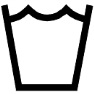 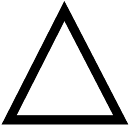 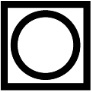 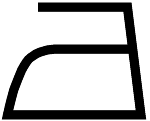 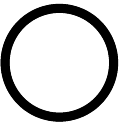 ……………………………………………….                                                                     Elyaf İçeriği:Elyaf İçeriği:Özel İşlem (Apre) / Boya Tipi :Son Kullanım Yeri:Son Kullanım Yeri:TALEP EDİLEN ANALİZLERMüşteri Kalite Standartının öngördüğü bütün Analizler yapılsın       (…………………………………………………………………………………………………)Çevre ve Şehircilik Bakanlığı- Kimyasalların Kaydı, Değerlendirmesi, İzni ve Kısıtlanması’na İlişkin Yönetmelik                                                                    REACH Regulation 1907/2006 Annex XVII  Testleri                            OEKOTEKS Standart-100 Testleri                                                        Numunenin Kalanı Geri İsteniyor mu?: EVET                                              HAYIR  Rapor DiliTürkçe                                              İngilizce  NOT: NOT: NOT: SÖZLEŞME FORMUNUN DOLDURULMA TARİHİMÜŞTERİ YETKİLİSİNİN ADI / SOYADI           MÜŞTERİ FİRMA / KAŞE / İMZA……. / ……. / 201..……………………………………….*Numunenin Teslim Alınma Tarihi/Saat/ Şekli : ……/……/201 .     Saat: ….….           Elden         Kargo        Posta  ……/……/201 .     Saat: ….….           Elden         Kargo        Posta *Numune Miktarı Yeterli mi?                                                           Evet                                  Hayır                                                             Evet                                  Hayır  NOT: NOT: NOT: AZOLAB YETKİLİSİNİN ADI / SOYADI           AZOLAB FİRMA / KAŞE / İMZA / TARİH……………………………………….